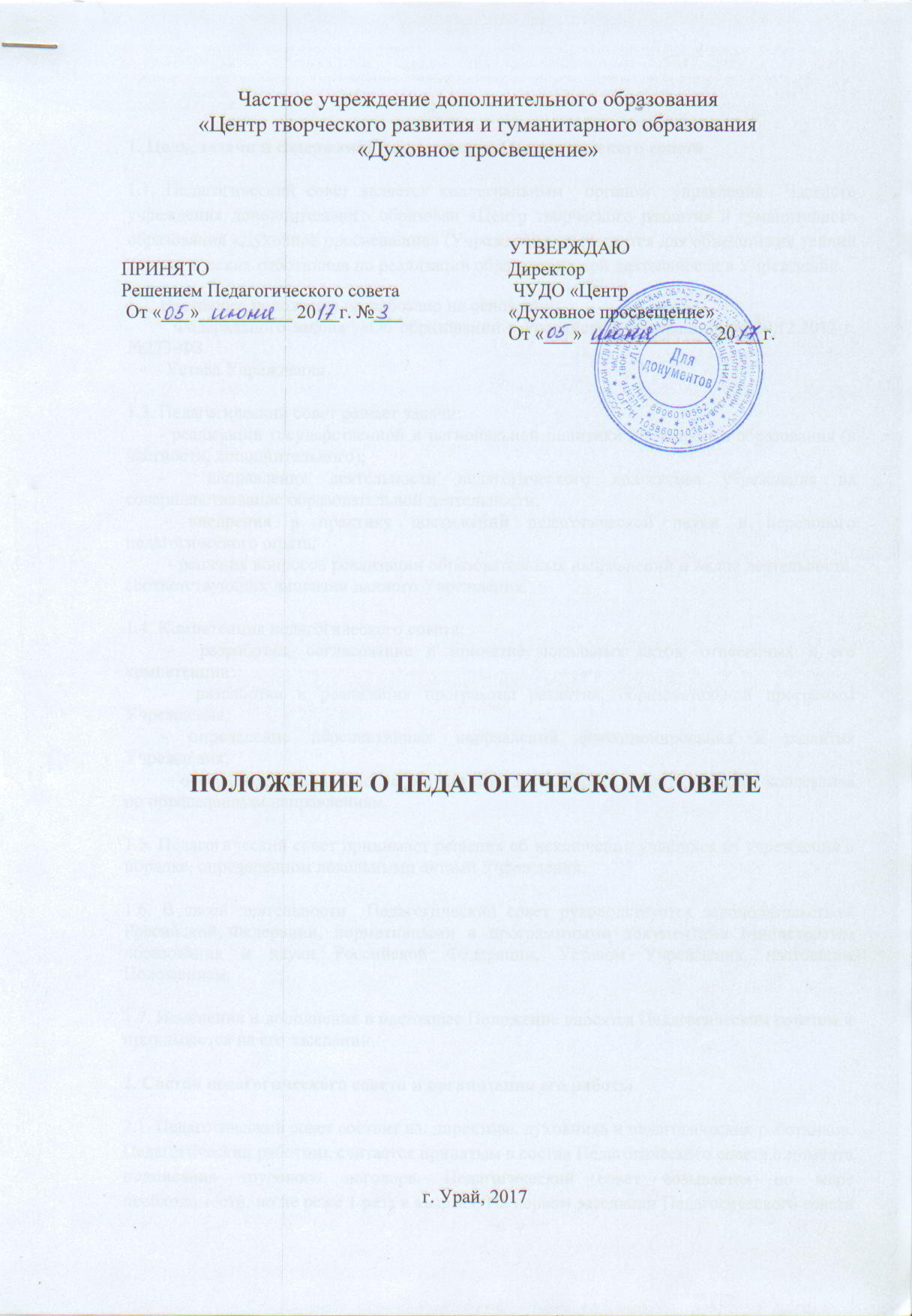 1. Цель, задачи и содержание деятельности Педагогического совета 1.1. Педагогический совет является коллегиальным  органом  управления  Частного учреждения дополнительного образован «Центр творческого развития и гуманитарного образования «Духовное просвещение» (Учреждения) и создается для объединения усилий педагогических работников по реализации образовательной деятельности в Учреждении.1.2. Настоящее положение разработано на основании:       - Федерального закона  «Об образовании в Российской Федерации» от 29.12.2012 г. №273-ФЗ.      - Устава Учреждения.1.3. Педагогический совет решает задачи:        - реализации государственной и региональной политики по вопросам образования (в частности, дополнительного);        -  направления деятельности педагогического коллектива учреждения на совершенствование образовательной деятельности;         - внедрения в практику достижений педагогической науки и передового педагогического опыта;          - решения вопросов реализации образовательных направлений и видов деятельности, соответствующих лицензии данного Учреждения. 1.4. Компетенция педагогического совета:          -  разработка, согласование и принятие локальных актов, отнесенных к его компетенции:        -  разработка и реализация программы развития, образовательной программы Учреждения;        - определение перспективных направлений функционирования и развития Учреждения;         - обобщение, анализ оценка результатов деятельности педагогического коллектива по определенным направлениям.1.5. Педагогический совет принимает решения об исключении учащихся из учреждения в порядке, определенном локальными актами Учреждения. 1.6. В своей деятельности  Педагогический совет руководствуется законодательством Российской Федерации, нормативными и программными документами Министерства образования и науки Российской Федерации, Уставом Учреждения, настоящим Положением.1.7. Изменения и дополнения в настоящее Положение вносятся Педагогическим советом и принимаются на его заседании.2. Состав педагогического совета и организация его работы 2.1. Педагогический совет состоит из: директора, духовника и педагогических работников. Педагогический работник считается принятым в состав Педагогического совета с момента подписания трудового договора. Педагогический совет созывается по мере необходимости, но не реже 1 раза в квартал. На первом заседании Педагогического совета избирается Председатель, который координирует работу Педагогического совета. Председатель педагогического совета избирается на срок 3 года. Педагогический совет созывается Директором Учреждения не позднее, чем за 5 дней до проведения педагогического совета, решение Директора Учреждения о созыве педагогического совета оформляется приказом. Данный приказ помещается на доску объявления, расположенную в Учреждении, для ознакомления членов Педагогического совета.В случае увольнения из Учреждения педагогический работник выбывает из состава Педагогического совета.2.2. В необходимых случаях на заседание педагогического совета приглашаются представители общественных организаций, учреждений, взаимодействующих с данным учреждением по вопросам образования, родители обучающихся, представители юридических лиц, финансирующих данное учреждение и др. Приглашение их определяется председателем педагогического совета, учредителем (если данное положение оговорено в договоре между учредителем и образовательным учреждением). Лица, приглашенные на заседание педагогического совета, пользуются правом совещательного голоса. 2.3. Педагогический совет избирает из своего состава секретаря на учебный год. Секретарь педсовета работает на общественных началах. 2.4. Педагогический совет работает по плану. 2.6. Решение Педагогического совета по всем рассматриваемым вопросам принимается открытым голосованием простым большинством голосов. Решение считается правомочным, если в заседании участвовало более половины членов Педагогического совета.2.7. Организацию выполнения решений педагогического совета осуществляет директор Учреждения и ответственные лица, указанные в решении. Результаты этой работы сообщаются членам Педагогического совета на последующих его заседаниях. 2.8. Директор Учреждения в случае несогласия с решением педагогического совета приостанавливает выполнение решения, извещает об этом учредителя данного Учреждения, который  в трехдневный срок, при участии заинтересованных сторон, обязан  рассмотреть такое заявление, ознакомиться с мотивированным мнением большинства Педагогического совета и вынести окончательное решение по спорному вопросу.3. Документация педагогического совета 3.1. Заседания педагогического совета оформляются протокольно. В книге протоколов фиксируется ход обсуждения вопросов, выносимых на педагогический совет, предложения и замечания членов педсовета. Протоколы подписываются председателем и секретарем совета. 3.2. Нумерация протоколов ведется от начала учебного года. Книга протоколов педагогического совета учреждения дополнительного образования детей постоянно хранится в учреждении и передается по акту. Книга протоколов педагогического совета нумеруется постранично, прошнуровывается, скрепляется подписью директора и печатью Учреждения.

